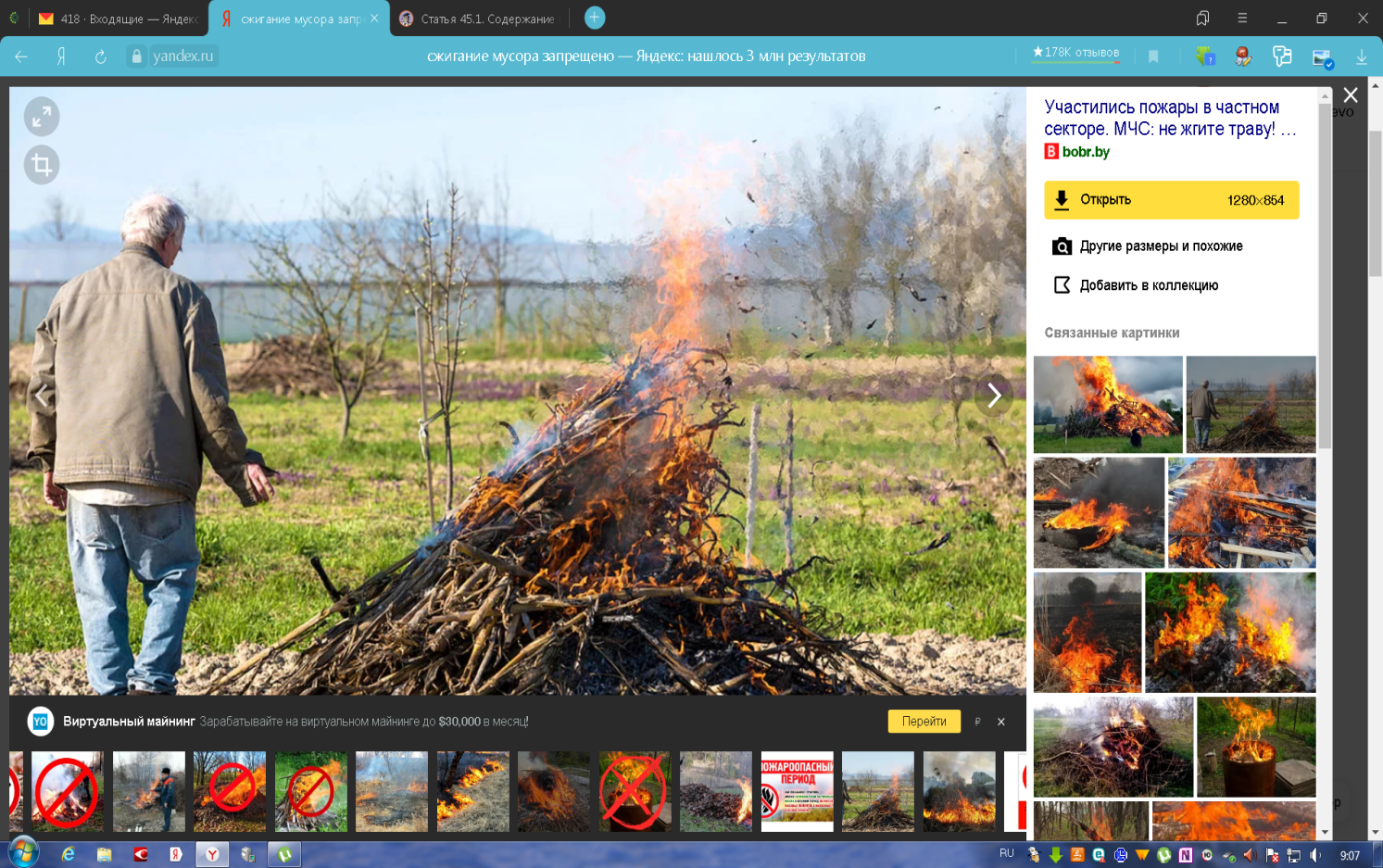 С наступлением осени люди спешат привести свои участки в порядок, началась уборка в огородах от сухостоя, скопившегося мусора, листвы, сухой травы. При этом, забыв о требованиях пожарной безопасности, сжигают бытовой мусор, сухую растительность, не задумываясь о том, что могут причинить вред не только своему имуществу, но и имуществу третьих лиц. Открытый огонь на участках представляет собой повышенную опасность для граждан, имущества, природы.Помимо этого, образующийся при сжигании мусора дым отличается едким неприятным запахом. Попадая на вещи, он въедается в ткань и надолго в ней остается. Проникая через окна в дома, он неблагоприятно влияет на атмосферу помещения. Дым от мусорного костра неприятен, а самое главное, он наносит вред здоровью человека и природе. В состав дыма входят канцерогенные вещества, тяжелые металлы, пыль, угарный газ и бензапилен, известный своей способностью провоцировать раковые опухоли.В связи с этим, Администрация сельского поселения  Бекетовский сельсовет информирует жителей о том, что согласно ст.5 п.5.3 Правил благоустройства и санитарного содержания территории сельского поселения Бекетовский сельсовет муниципального района Ермекеевский район Республики Башкортостан» на территории сельского поселения  Бекетовский сельсовет запрещается: сжигание отходов, уличного смета, мусора,листьев, скошенной травы,порубочных остатков, упаковочной тары. Данный запрет действует также и в других сельских поселениях Ермекеевского района.За нарушение правил нарушителям грозит административная ответственность, предусмотренная ст. 6.3. «Нарушение правил благоустройства» Кодекса Республики Башкортостан об Административных правонарушениях с наложением административного штрафа на граждан в размере пятисот до одной тысячи рублей; на должностных лиц-от двух тысяч до трех тысяч рублей; на юридических лиц- от двадцати тысяч до тридцати тысяч рублей. Администрация сельского поселения  Бекетовский сельсовет